Engineering Journal Complete as instructed.Questions to keep in mind throughout this process.What is clean cooking? Is clean cooking important?  Why/Why not?What does the family structure look like in the US?What does cooking at home look like in the US?What does the family structure look like in Kenya?What does cooking at home look like in Kenya?Is knowledge of culture important to scientific innovation?  If so, how?  Provide an example.
What are engineers doing at Burn Design Lab in Vashon, Washington?What United Nations Sustainable Development Goals are met by you and the Burn Design Lab working on the clean cookstoves?  How do they make the world a better place? 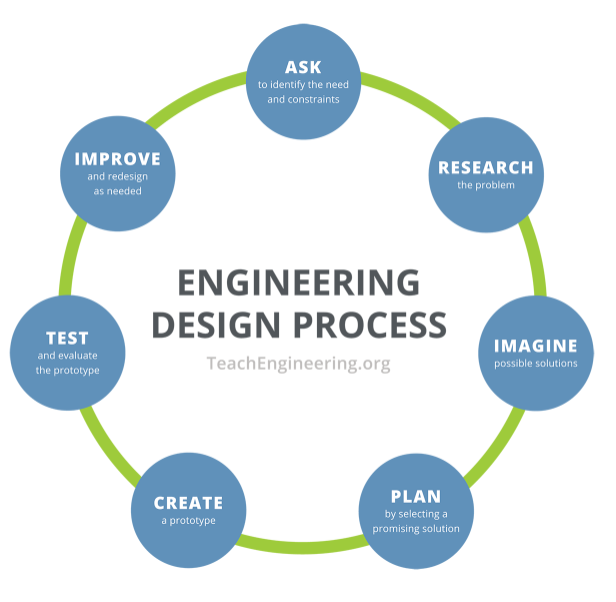 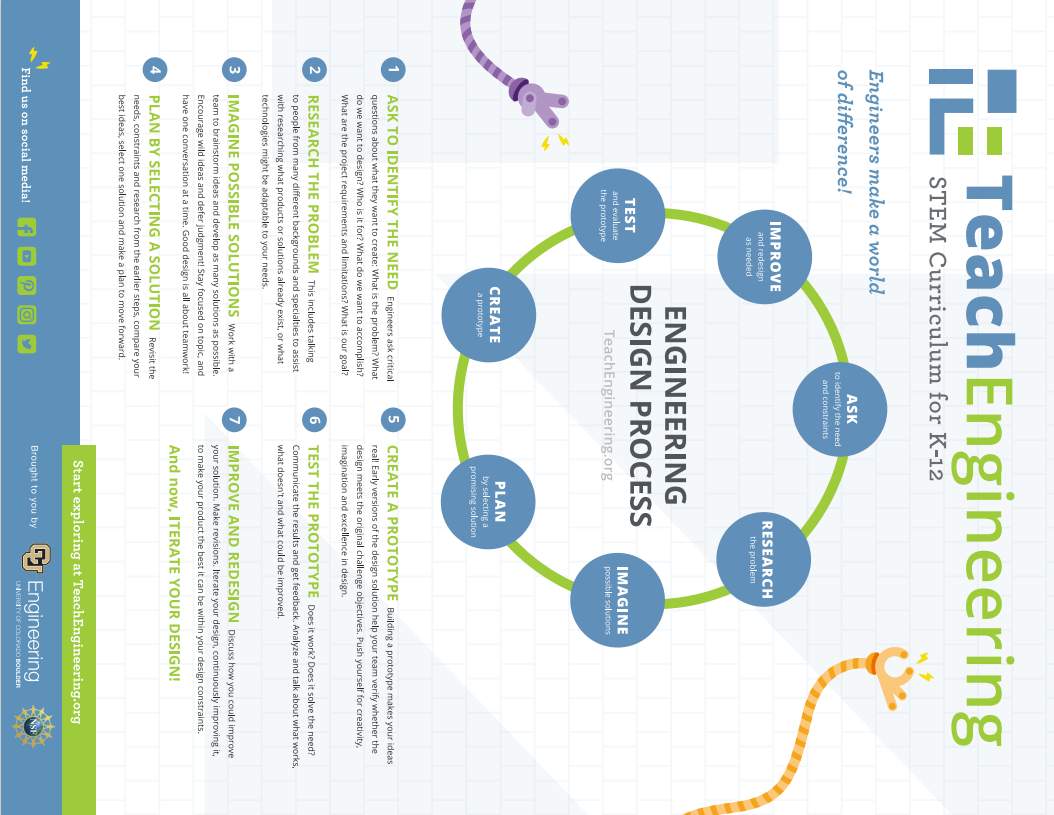 Reminder,Ask - Complete the T-Chart and  Identify the constraints.Constraints: WatchCookstove Design #1: https://www.youtube.com/watch?v=uKpar5nvCns Cookstove Design #2 :https://www.youtube.com/watch?v=o_JLfPrLqOo  Cookstove Design #3: http://www.youtube.com/watch?v=rvddmcl6iDo Cookstove Design #4: https://www.youtube.com/watch?v=deCzUOZyII8 As a class, decide on what cookstove can constraints your class must follow.  Some options include: only one can per cookstove, two cans of the same size, two cans of different sizes, etc.  Note: In order to get usable scientific data, every group must use the same number of and same sized cans.  Research - Read the articles and answer Part A. Burn Design LabGo to www.burndesignlab.org/about What do they design? Scroll down to “A Local Solution for a Global Problem.” According to the World Health Organization (WHO), how many people use open fires to heat their homes and cook?What is one of the BDL aims? Scroll down to “How We Work.” What are the 5 parts of the (Engineering Design) cycle that BDL engages in?Click “Mission” (at the top). Watch the video?  BDL works witch partners in other countries.  What knowledge do the people in these countries bring?  What is one country BDL partners with? What university in Ghana partners with BDL?Go to https://www.burndesignlab.org/blogs/success-stories-aller-stove. Read the blog. Paraphrase what Juana Pedro, President of the Women’s Committee at Buena Vista, said?Paraphrase what Juan Juan De Francisco said?Paraphrase what Teresa Francisco said about the cookstove with relationship to her eyes?Paraphrase what she said about the cookstove with relationship to her children?Part B. CookstovesWatchNigeria's Okey Esse Creates Clean Cooking Power Stove | Tech Trends - YouTube:https://www.youtube.com/watch?v=sgAunt6omjs Watch 3 of the 4 videos listed belowHow Clean Cookstoves Improve Lives - YouTube: https://www.youtube.com/watch?v=Yu5SdH2_0JU&t=9s Clean Cookstoves: “Black Inside, Three Women’s Voices”:https://www.youtube.com/watch?v=qm9ODkF4VRo Clean Cookstove Project in Kenya: https://www.youtube.com/watch?v=L65htWQ4EmE&t=72s Designing cleaner stoves for the developing world: https://www.youtube.com/watch?v=Z0XrARfLfuk What is clean cooking?What are the benefits of clean cooking versus using an open fire to cook? What 3 United Nations Sustainable Development Goals are being met by this work? Is clean cooking important?  Why/Why not?Part C. The United Nations Sustainable Development GoalsGo to https://www.un.org/sustainabledevelopment/student-resources/ Scroll down to “Frieda.” Read the digital book and note the colorful boxes in the illustrations.What is Goal #3?What is Goal #5?What is Goal #7?What is Goal #10?What is Goal #11?What is Goal #17?Part D.  Culture and InnovationWatch: https://www.youtube.com/watch?v=J3Zsj4Lfs_o Half of the two million people who die are children under the age of ________. This is the equivalent of these children smoking 2 ______________   ________    ______________________ per day.What were two problems with the stove made by the large British oil company?Technology + _______________________So many attempts to improve the lives of people in poverty fail because they do not take a ____________ centered approach and they fail to take into account how real people live (their real behaviors) and ______________________ preferences.A design consideration that needed to be made was that people in different regions cook different ____________.In Guatemala, people make tortillas, so they need a ___________ cooking surface.In Ghana, they stir large ___________ of stew so they need a __________ stove that won’t topple.What are two reasons why we shouldn’t just give these stoves away? In order to market the stoves effectively, what is one thing the company has to do?Is knowledge of culture important to scientific innovation (design)? If so, why?  Provide an example.Part E. Life in Kenya. Watch and answer.https://www.youtube.com/watch?v=NhkqcflxtiI&t=5s Describe the family and home in this video.Describe the food in this video.The person who did the cooking was of which gender?Where was the cooking done?  What was used to cook the food?An Indigenous Community in Kenya: the Luhya people: https://www.youtube.com/watch?v=kQVUYmiEREA African Village Life/Cooking The Most Appetizing Kenyan village Food: https://www.youtube.com/watch?v=8v7qZv-D2JE Tell two things that surprised you about what you saw.Describe the foods and things used or cooking.  Is the food mostly processed food or natural plants, crops, meat, etc.?Another Indigenous Kenyan People Group:https://www.youtube.com/watch?v=ThcppnztYpw https://www.youtube.com/watch?v=NorrsBsOnZ0 Describe the values these men and their community operate with.What can you say about (Masai) Kenyan families based on these videos?Life in Nairobi, Kenyahttps://www.youtube.com/watch?v=dI0WovGPD6c https://www.youtube.com/watch?v=pLYXOMCkFHQ https://www.youtube.com/watch?v=Q32aZTNP1JE Tell two things that surprised you about life in Nairobi, the capital city of Kenya.Describe what you see in the backgrounds of these videos.Describe the foods you saw in these videos?https://www.youtube.com/watch?v=ChyPpnQaBs0 Tell 4 things you think of when you hear the term Africa.Based on all the videos you’ve seen, what can you ascertain (guess/say/assume) about Kenyan families?Imagine (Individual Brainstorm) - Draw a detailed sketch of your design. Be sure to include the number size, and shapes of any holes or openings. If you are working with a digital Engineering Journal, you may sketch on paper and then upload a picture of your sketch or sketch in program, app, etc. Share/Show your file with(to) your teacher. Have your teacher initial your packet/file and record your points in the gradebook.                                                                                                                                      Teacher Initials: _______Plan (Group Decision) - Sketch your team's final design. Include a statement detailing why you picked this design. If you are working with a digital Engineering Journal, you may sketch on paper and then upload a picture of your sketch or sketch in program, app, etc. Take your packet/computer to your teacher. Have your teacher initial when you finish and record your points in the gradebook.                                                                                                                                     Teacher Initials: _______Build Prototype - Build your prototype.  Paste/Upload two pictures (or provide two sketches) from different angles of your prototype below. Test Prototype - Upload a picture or provide a sketch of your team testing your prototype while you do Cookstove Lab I:Testing the Cookstove. Evaluation of Data: Class Discussion - Record the trends observed in the class data that were discussed by your class and your thoughts on your redesign. Take your packet/computer to your teacher. Have your teacher initial when you finish and record your points in the gradebook.Trends:____________________________________________________________________________________________Redesign Thoughts/Ideas and Why:                                                                                                                                   Teacher Initials:_______Redesign Plan - Describe the changes decided upon and sketch your team’s new cookstove. Upload a picture if working with a digital journal. Have your teacher initial your packet.                                                                                                                                    Teacher Initials:_______Redesign Build - Upload a picture or provide a detailed sketch of your team’s redesigned cookstove. Take your packet/computer to your teacher. Have your teacher initial when you finish and record your points in the gradebook.                                                                                                                                    Teacher Initials:_______Testing the Redesign - Upload a picture or provide a sketch of your team doing Cookstove Lab II:Testing the Redesign. Reflection - Copy your answers from Lab II: Testing the Redesign below. Take your packet/computer to your teacher. Have your teacher initial when you finish and record your points in the gradebook.Did your redesign have a longer or shorter boil time?What are your thoughts as to why?If you could redesign it again, what would you do?                                                                                                                                        Teacher Initials:_____Extra CreditGo to Student Resources - United Nations Sustainable Development (https://www.un.org/sustainabledevelopment/student-resources/ ). Scroll down to 170 Actions to Transform Our World.  Read the digital book.  Choose 4 Goals.  Choose one action you, your friends, our class, etc could do for each goal.